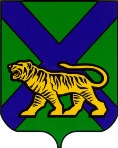 ТЕРРИТОРИАЛЬНАЯ ИЗБИРАТЕЛЬНАЯ КОМИССИЯ
ГОРОДА НАХОДКИРЕШЕНИЕг. НаходкаОб освобождении председателя участковой избирательной комиссии избирательного участка № 1964 А.А. Борзенковой от должности председателя комиссии и члена комиссии с правом решающего голоса до истечения срока полномочийВ связи с назначением А.А. Борзенковой  членом территориальной избирательной комиссии города Находки с правом решающего голоса, в соответствии с пунктом 7 статьи 28, пунктом 6 статьи 29 Федерального закона «Об основных гарантиях избирательных прав и права на участие в референдуме граждан Российской Федерации», частью 8 статьи 31 Избирательного кодекса Приморского края территориальная избирательная комиссия города НаходкиРЕШИЛА:1. Освободить Анну Анатольевну Борзенкову от обязанностей председателя и члена участковой избирательной комиссии с правом решающего голоса избирательного участка № 1964 до истечения срока полномочий.2. Разместить настоящее решение на официальном сайте администрации Находкинского городского округа в информационно-телекоммуникационной сети Интернет в разделе «Избирательная комиссия». 3. Направить настоящее решение в участковую избирательную комиссию избирательного участка № 1964.Председатель комиссии 	                                                           Т.Д. Мельник Секретарь комиссии				                                   С.М. Чубинская17.02.2021                      7/2